Становлення державності та боротьба за незалежність УкраїниУкраїна має тисячолітню традицію державності – Русь, Галицько-Волинське князівство, Велике князівство Литовське, Козацька держава, державні утворення ХХ століття. Вона не була безперервною: під впливом зовнішніх (завоювання) та внутрішніх (міжусобиці) чинників українські території не раз потрапляли під владу держав-завойовниць, люди ставали їх підданими та об’єктами політики денаціоналізації.Під час Української революції 1917–1921 років українцям вдалося відновити державу. Вона кілька разів змінювала назву і форму: Українська Народна Республіка (1917–1918), Українська Держава (Гетьманат, 1918), знову Українська Народна Республіка (доба Директорії, 1918–1921), Західноукраїнська Народна Республіка (1918–1919).  Із 1922 по 1991 роки на українських  землях існувала  УРСР,  що перебувала у складі СРСР. 16 липня 1990 року Верховна рада УРСР під тиском демократичної опозиції та масових вуличних демонстрацій ухвалила Декларацію про державний суверенітет України, а 24 серпня 1991 року було прийнято Акт проголошення незалежності України.Остаточне утвердження України як незалежної держави відбулося 1 грудня 1991 року, коли понад 90 відсотків громадян підтримали цей вибір на Всеукраїнському референдумі.Результати цього референдуму заклали початок міжнародного визнання України іншими країнами. Після цього формальні ознаки державності, які мала УРСР, такі як кордони, обмежена участь у міжнародних відносинах (членство в ООН та інших міжнародних організаціях, укладання міжнародних договорів), наповнилися реальним змістом.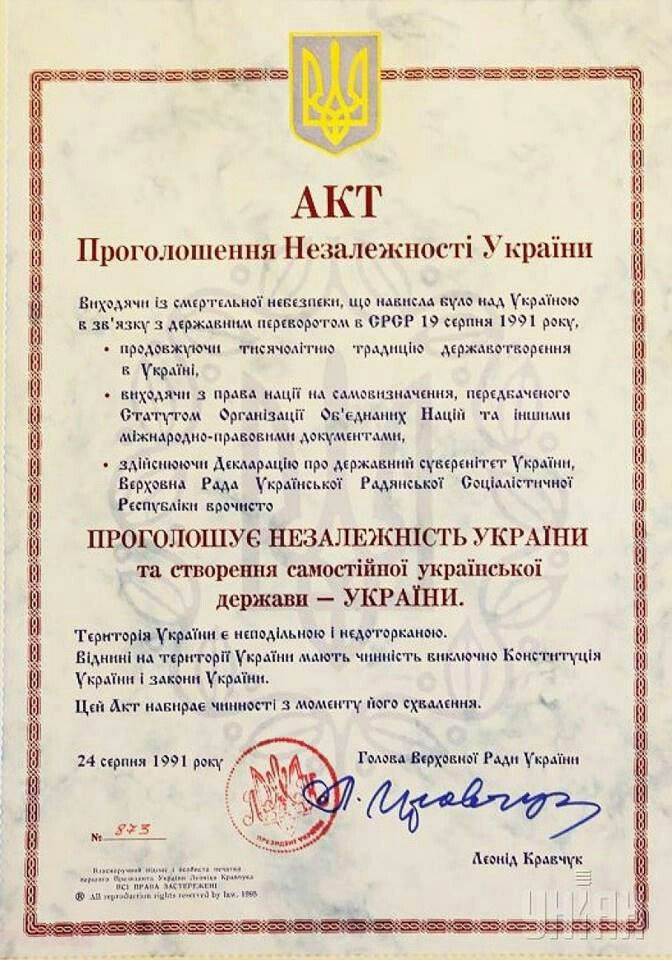 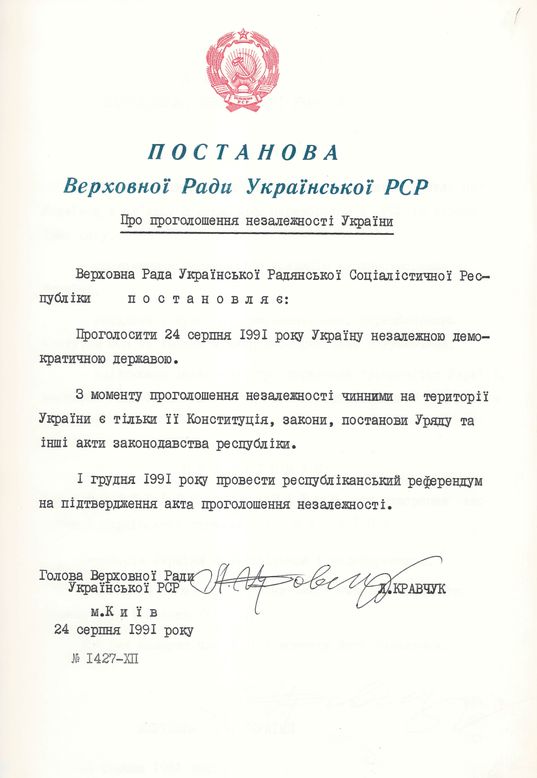 